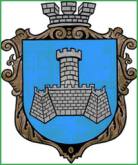 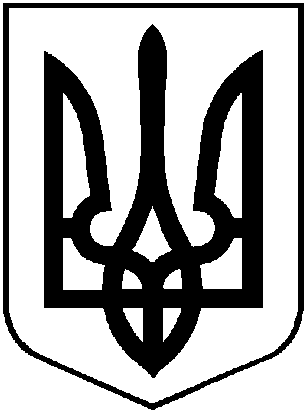 У К Р А Ї Н Ам. Хмільник  Вінницької  областіР О З П О Р Я Д Ж Е Н Н Я М І С Ь К О Г О    Г О Л О В И15 березня 2018 року                                                                           №103-рПро створення комісії з розгляду звернення гр. Л. О.А.Враховуючи звернення гр. Л. О.А. від 13.03.2018р. № Л-309/02 щодо порушення санітарних норм, будівельних норм та неналежного використання земельної ділянки гр. Р. В.Ф., за адресою вул... , з метою встановлення фактів, зазначених у заяві, керуючись ст. 42 Закону України «Про місцеве самоврядування в Україні»:Створити комісію з розгляду  звернення гр. Л. О.А. у наступному складі:2. Комісії приступити до роботи  з  02.04.2018  року, розглянути факти зазначені у заяві та скласти відповідний акт обстеження. 3. Контроль за виконанням цього розпорядження покласти на заступника міського голови з питань діяльності виконавчих органів міської ради Загіку В.М.        Міський голова                                                                С.Б. Редчик         С.П. МаташВ.М. ЗагікаІ.Г. СташокС.В.ТишкевичМ.М.ЗагнибородаН.А. БуликоваГолова комісії:Голова комісії:Голова комісії:Загіка Володимир Михайлович-заступник міського голови з питань діяльності виконавчих органів міської ради;Заступник голови:Заступник голови:Заступник голови:Литвиненко Інна Сергіївна-начальник відділу житлово-комунального господарства управління житлово-комунального господарства та комунальної власності  міської ради;Секретар комісії:Секретар комісії:Секретар комісії:Можаровський В’ячеслав Анатолійович-провідний спеціаліст відділу житлово-комунального господарства управління житлово-комунального господарства та комунальної власності  міської ради;Члени комісії:Члени комісії:Члени комісії:Тишкевич Світлана Вікторівна -начальник земельного відділу міської ради;Загниборода Михайло Миколайович-начальник управління архітектури та містобудування міської ради-головний архітектор міста;Кушнір Світлана Анатоліївна-представник Хмільницького районного управління Головного управління Держпродспоживслужби у Вінницькій області.